Student's name: 	Case study # 	Instructor's name: Client's first name or code: 	 Age: 	Sex: Occupation: Sports/hobbies/activities: Previous operations/accidents/illnesses. Record dates and details:Pain patterns/restricted movements: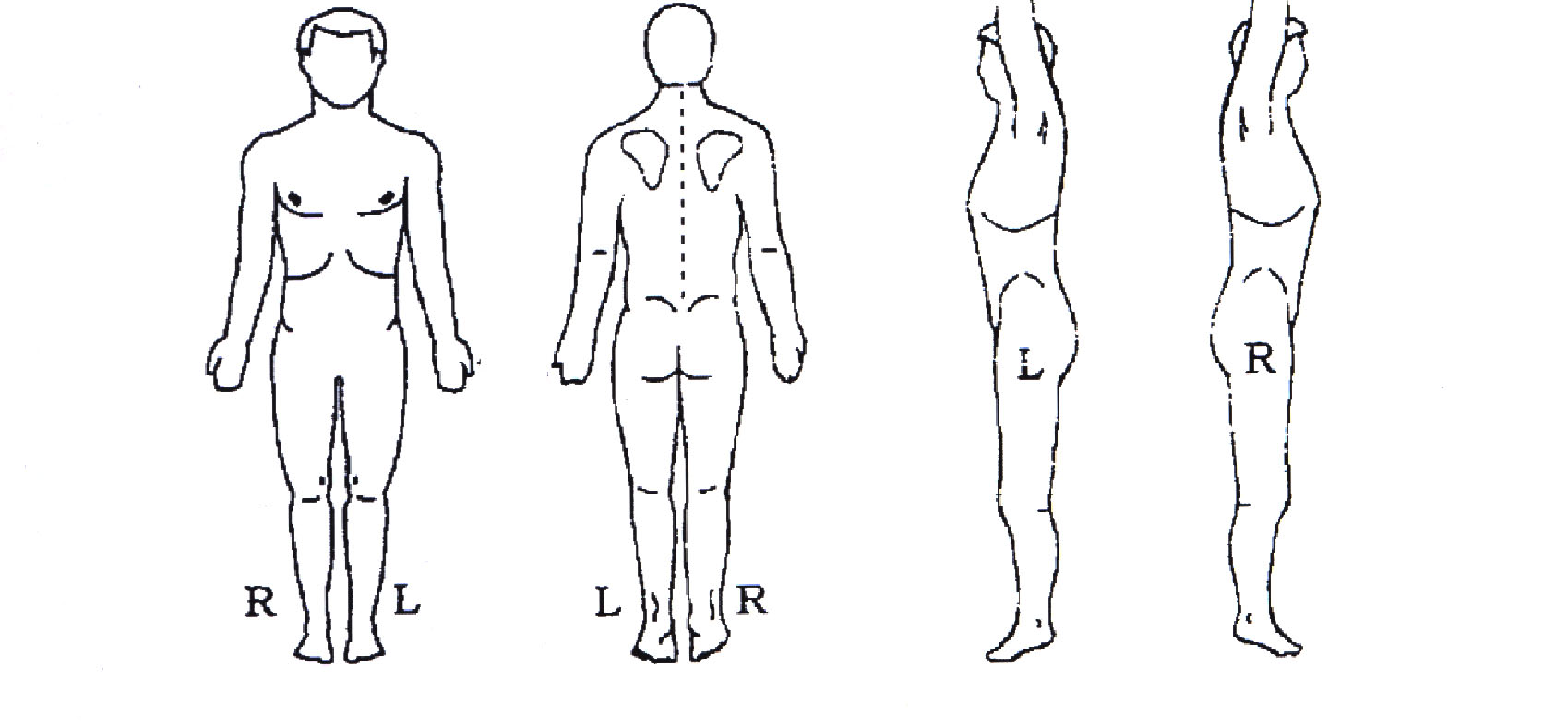 Presenting condition(s): Prior treatment for presenting condition(s): Other relevant comments: SESSION 1 - Date: Your assessments: Procedures used (include reasons for your choices): Comments/observations: Recommendations/exercises: SESSION 2 - Date: Client's comments: progress/changes observed since last session: Your assessments: Procedures used (include reasons for your choices): Comments/observations: Recommendations/exercises: SESSION 3 - Date: Client's comments: progress/changes observed since last session:
Your assessments: Procedures used (include reasons for your choices): Comments/observations: Recommendations/exercises: AFTER THE LAST SESSION WITH THIS CLIENT:Your assessment of client's progress:	What discoveries if any did you make through working with this client?
